Publicado en Barcelona el 15/11/2017 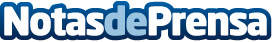 El 70% de los compradores online considera muy importante las entregas flexibles y programadasLa rapidez, fiabilidad y ahorro de costes, claves para afrontar con éxito los retos de la entrega inmediata. El 68,4% considera el tiempo de entrega de su pedido como una prioridad para elegir dónde comprar onlineDatos de contacto:Tyco916611737Nota de prensa publicada en: https://www.notasdeprensa.es/el-70-de-los-compradores-online-considera-muy Categorias: Logística E-Commerce Software Consumo http://www.notasdeprensa.es